Информационный лист №3 (13) (от 4 марта 2015 года)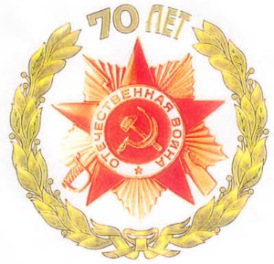 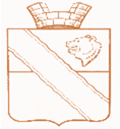 Вступает в свои права Весна, а вместе с ней приближается один из самых значимых праздников - Международный женский день 8 Марта!С благодарностью и восхищением мы посвящаем самые добрые слова женщине - за то, что вы делаете наш мир прекраснее и добрее, за гармонию и тепло, которые вы вносите в любое дело и начинание, украшая все, чего коснутся ваши руки, ваша душа.Желаю вам, дорогие женщины, чтобы рядом с вами всегда было крепкое, надежное мужское плечо, чтобы был лад и достаток в доме, а дети и внуки росли здоровыми, умными и добрыми! Пусть каждое ваше мгновение освещается любовью и радостью! Спасибо вам за все!  Глава сельского поселения -      председатель Совета депутатов      Васильевского сельского поселения А.А.БоталовМасленица20 февраля в детском саду д. Комариха проходило праздничное гуляние Масленицы. Весёлый скоморох (Белугина Оксана Ивановна), Красавица-Весна (Вонявкина Надежда Ефимовна), коварная Баба Яга (Третьякова Любовь Викторовна) и ведущая праздника (Макурина Татьяна Васильевна) весело и зажигательно проводили конкурсы, игры, устраивали пляски и пели песни. Дети и их родители летали на метле, скоморох проводила конкурс «Весёлый бубен», а под песню «Весняночка» в исполнении детей – сжигали Масленицу. Красавица-Весна угощала всех горячими блинами под песню «Ой, блины-блины», которую вновь исполнили дети. Завершился праздник катанием на лошади в санях.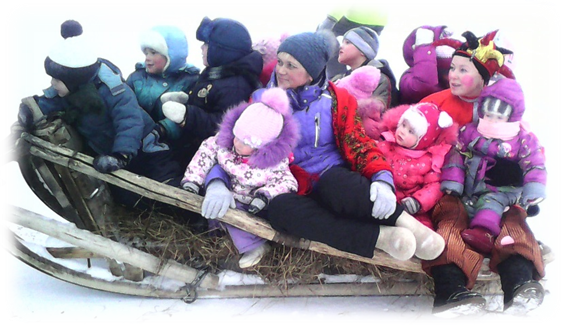 Праздник прошёл на «Ура»! Но без кого он не смог бы состояться? Конечно же без Бачева Ивана Ивановича, который организовал катание на лошадях. Все посетители масленичных гуляний остались довольны.Царство Зимушки-ЗимыВ феврале среди дошкольных групп МБОУ «Васильевской СОШ» проходил смотр-конкурс снежных построек «Царство Зимушки-Зимы».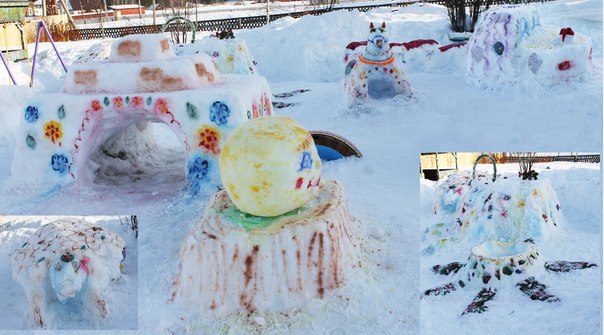 Все участвующие постарались на славу и сделали всё возможное, чтобы сделать лучшую прогулочную площадку.Поздравляем победителей смотра-конкурса – тех, кто участвовал в оформлении прогулочной площадки детского сада д. Комариха-1 «Тот, кто веселиться, мороза не боится»!Благодарим всех родителей, создавших условия для эмоционального настроя, разнообразной познавательной деятельности детей и особо отметить Снегирёву О. Е. за инициативность (средняя группа детского сада с. Васильевское). 			          Г.П. Боброва	За великую Державу! 28 февраля участники художественной самодеятельности МБУ «Васильевский ДК» приняли активное участие в районном фестивале «За великую Державу». Поздравляем всех участников с заслуженной победой!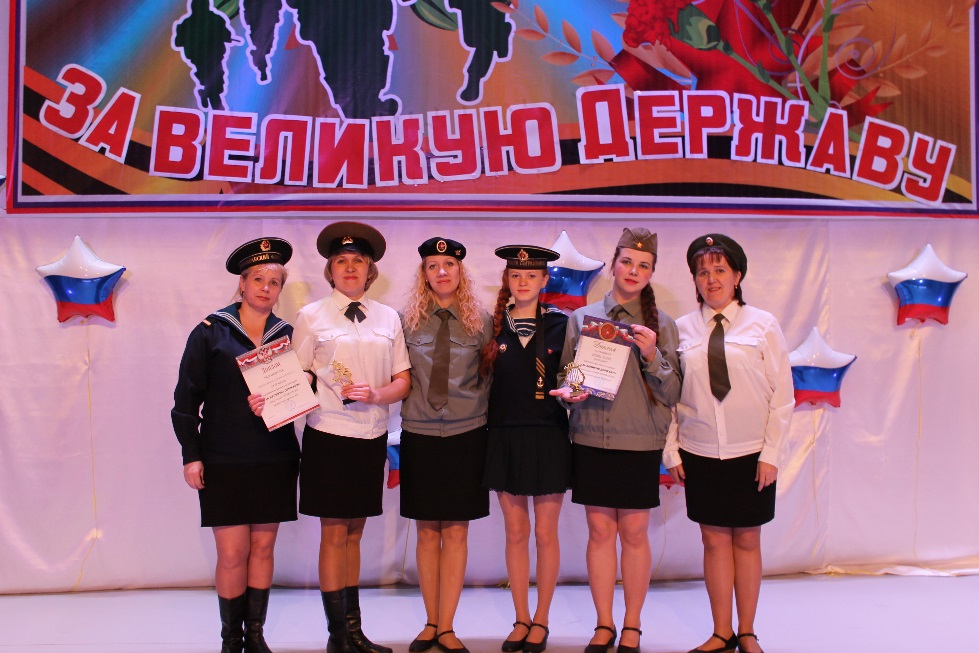 Едзиева Татьяна-1 место (стих. О. Берггольц «Баллада о младшем брате»),Едзиева Наталья, Ярусова Светлана и танцевальная группа Ритм-3 место (песня «Женщины в пагонах»),Кузнецову Евдокию и Ксению Вегерич –дипломанты конкурса (сольные выступления).Благодарим Короткова Фёдора и Мади Александра за участие в фестивале!                                      ОбъявлениеПриватизация квартир и жилых домов по договорам социального найма продлена до 29 февраля 2016 года!Администрация Васильевского сельского поселения выражает благодарность жителям деревни Комариха, Мартыновцы и предпринимателю Дозморовой Надежде Александровне за оказанную гуманитарную помощь для жителей Новороссии!
Поздравляем!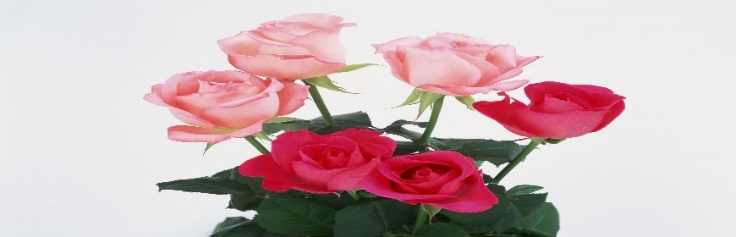 